                                      项目编号：注意：申报者填报完成后在线打印申报书，按要求签名盖章后（申报者需在每一页签名），将申报书扫描、上传至申报系统。第33届山东省青少年科技创新大赛小学生科技创新成果竞赛项目申报书项目名称：                                           申 报 者：                                           所在学校（全称）：                                   辅导教师：                                           辅导机构（全称）：                                   （重要提示：以上五项信息请申报者认真核实，证书以此为准）项目研究领域：（请在确认的学科上划“√”）□物质科学（MS）□生命科学（LS）□地球环境与宇宙科学（ES）□技术（TD）□行为与社会科学（SO）项目申报类别：（请在确认的类别上划“√”）个人项目集体项目山东省青少年科技创新大赛组织委员会制     申报者签名：A、申报者与辅导教师情况说明：个人项目只填第一申报者情况，集体项目须填写每位申报者情况申报者签名：B、项目情况C、项目申报材料申报者签名：D、申报者确认事宜E、资格确认申报者签名：项目编号：注意：申报者填报完成后在线打印申报书，按要求签名盖章后（申报者需在每一页签名），将申报书扫描、上传至申报系统。第33届山东省青少年科技创新大赛中学生科技创新成果竞赛项目申报书项目名称：                                          申 报 者：                                          所在学校（全称）：                                  辅导教师：                                          辅导机构（全称）:                                    （重要提示：以上五项信息请申报者认真核实，证书以此为准）项目所属学科：（请在确认的学科上划“√”，只能选择一项）□数学（MA）□物理与天文学（PA）□化学（CH）□动物学（ZO）□植物学（BO）□微生物学（MI）□生物化学与分子生物学（BC）□生物医学（BM）□环境科学与工程（EE）□计算机科学（CS）□工程学（EN）□能源科学（ES）□行为和社会科学（SO）项目申报类别：（请分别在以下两大类中选择符合的一项划“√”）□初中项目	□个人项目□高中项目	□集体项目山东省青少年科技创新大赛组织委员会制申报者签名：A、申报者与辅导教师情况说明：个人项目只填第一申报者情况，集体项目须填写每位申报者情况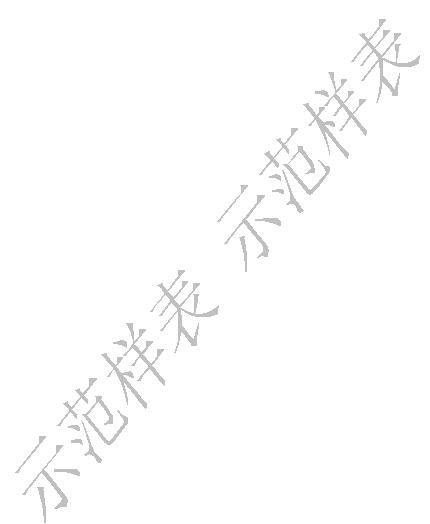 申报者签名：B、项目情况C、项目申报材料申报者签名:D、申报者确认事宜E、资格确认申报者签名：项目编号：注意：申报者填报完成后在线打印申报书，按要求签名盖章后（申报者需在每一页签名），将申报书扫描、上传至申报系统。第33届山东省青少年科技创新大赛科技辅导员科技教育创新成果竞赛项目申报书项目名称：                                          申 报 者：                                          所在学校（学校盖章）：                              辅导机构（全称）:                                   （提醒：以上四项信息请申报者核实准确无误，打印证书以此为准）项目所属类别：（只能填一项：请从以下两大类别中选择一项划“√”）●科教制作类	□□物理教学类□化学教学类□生物教学类□数学教学类□其他●科教方案类	□山东省青少年科技创新大赛组织委员会制申报者签名：申报者签名：C、申报者确认事宜D、项目申报材料申报者签名：作品编号：注意：申报团体代表填报完成后在线打印申报书，按要求签名盖章后（申报团体代表需在每一页签名），将申报书扫描、上传至申报系统。第33届山东省青少年科技创新大赛青少年科技实践活动申报书活动名称：                                      活动申报团体：                                  所在单位（全称）：                              辅导教师：                                      辅导机构（全称）：                              （重要提示：以上五项信息请申报者认真核实，证书以此为准）活动所属学科: （请在确认的学科上划“√”）□物质科学（MS）	□生命科学（LS）□技术与工程（TE）	□地球环境与宇宙科学（ES）□其他（OT）活动申报类别：（请在确认的类别上划“√”）□小学生活动□初中生活动□高中生活动山东省青少年科技创新大赛组织委员会制申报团体代表签名：A、申报团体情况B、活动情况申报团体代表签名：C、活动申报材料申报团体代表签名：D、申报团体确认事宜E、资格确认申报团体代表签名：作品编号：注意：申报者填报完成后在线打印申报书，按要求签名盖章后（申报者需在每一页签名），将申报书扫描、上传至申报系统。第33届山东省青少年科技创新大赛青少年科技创意作品申报书作品名称：                                         申 报 者：                                         所在学校（全称）：                                 辅导教师：                                         （重要提醒：以上信息请申报者认真核实，证书以此为准）作品所属研究领域：（请在确认的学科上划“√”）□数学（MA）□物理与天文学（PA）□化学（CH）□生命科学（LS）□能源科学（ES）□生物医学（BM）□环境科学与工程（EE）□计算机科学（CS）□工程学（EN）□行为和社会科学（SO）参赛类别：（请分别在确认的类别上划“√”）□小学作品□初中作品□高中作品山东省青少年科技创新大赛组织委员会制申报者签名：A、申报者基本信息情况说明：如没有辅导教师，辅导教师信息一栏可不填B、申报者确认事宜C、学校确认申报者签名：D、申报作品一、对所提出问题的描述二、与所提出的问题相关的背景综述和分析申报者签名：三、设计模型/解决方案、思路申报者签名：作品编号：注意：申报者填报完成后在线打印申报书，按要求签名盖章后，将申报书扫描、上传至申报系统。第 33 届山东省青少年科技创新大赛少年儿童科学幻想绘画作品申报书山东省青少年科技创新大赛组织委员会制第 33 届山东省青少年科技创新大赛青少年科学影像节活动作品申报书所在市：                         所在学校盖章：          所在市级科协机构盖章：注：本作品是本人和上述其他主创人员自主选题，亲自创作，共同努力完成，且无著作权争议，是此作品的著作权人，作品无任何侵犯他人著作权和版权行为，如有著作权或版权追究，以及其他虚假行为和事实的，自愿承担一切法律后果，并承担一切法律责任，与主办单位无关。我和其他主创人员了解青少年科学影像节活动组委会关于作品著作权和版权的相关要求，允许主办单位共享作品著作权和版权，允许主办单位拥有出版作品集、公开展映展示、宣传推介等作品使用权。                                                       申报者签名：第一申报者姓  名性别民族出生年月出生年月申报者1寸免冠彩色近照申报者1寸免冠彩色近照第一申报者身份证号码申报者1寸免冠彩色近照申报者1寸免冠彩色近照第一申报者小学学制□五年制      □六年制□五年制      □六年制□五年制      □六年制□五年制      □六年制□五年制      □六年制□五年制      □六年制□五年制      □六年制年  级年  级申报者1寸免冠彩色近照申报者1寸免冠彩色近照第一申报者学校全名学校电话学校电话申报者1寸免冠彩色近照申报者1寸免冠彩色近照第一申报者学校地址邮  编邮  编申报者1寸免冠彩色近照申报者1寸免冠彩色近照第一申报者家庭住址家庭电话家庭电话申报者1寸免冠彩色近照申报者1寸免冠彩色近照第一申报者父亲姓名工作单位工作单位职务(或职称)职务(或职称)第一申报者母亲姓名工作单位工作单位职务(或职称)职务(或职称)署名申报者姓  名性别民族出生年月出生年月申报者1寸免冠彩色近照申报者1寸免冠彩色近照署名申报者身份证号码申报者1寸免冠彩色近照申报者1寸免冠彩色近照署名申报者小学学制□五年制   □六年制□五年制   □六年制□五年制   □六年制□五年制   □六年制□五年制   □六年制□五年制   □六年制□五年制   □六年制年  级年  级申报者1寸免冠彩色近照申报者1寸免冠彩色近照署名申报者学校全名学校电话学校电话申报者1寸免冠彩色近照申报者1寸免冠彩色近照署名申报者学校地址邮  编邮  编申报者1寸免冠彩色近照申报者1寸免冠彩色近照署名申报者家庭住址家庭电话家庭电话申报者1寸免冠彩色近照申报者1寸免冠彩色近照署名申报者父亲姓名工作单位工作单位职务(或职称)职务(或职称)署名申报者母亲姓名工作单位工作单位职务(或职称)职务(或职称)署名申报者姓  名性别民族出生年月出生年月申报者1寸免冠彩色近照申报者1寸免冠彩色近照署名申报者身份证号码申报者1寸免冠彩色近照申报者1寸免冠彩色近照署名申报者小学学制□五年制  □六年制□五年制  □六年制□五年制  □六年制□五年制  □六年制□五年制  □六年制□五年制  □六年制□五年制  □六年制年  级年  级申报者1寸免冠彩色近照申报者1寸免冠彩色近照署名申报者学校全名学校电话学校电话申报者1寸免冠彩色近照申报者1寸免冠彩色近照署名申报者学校地址邮  编邮  编申报者1寸免冠彩色近照申报者1寸免冠彩色近照署名申报者家庭住址家庭电话家庭电话申报者1寸免冠彩色近照申报者1寸免冠彩色近照署名申报者父亲姓名工作单位工作单位职务(或职称)职务(或职称)署名申报者母亲姓名工作单位工作单位职务(或职称)职务(或职称)辅导教师姓 名性别出生年月出生年月工  作  单  位工  作  单  位工  作  单  位工  作  单  位工  作  单  位职务(或职称)职务(或职称)专业领域专业领域联系电话辅导教师辅导教师辅导教师项目研究时间项目研究时间开始时间_______年_______月_____日         完成时间________年_____月____日开始时间_______年_______月_____日         完成时间________年_____月____日开始时间_______年_______月_____日         完成时间________年_____月____日开始时间_______年_______月_____日         完成时间________年_____月____日专利申请号专利申请号申请号_____________  申请人姓名_____________ 申请日期______年_____月___日批准号_____________                          批准日期______年_____月___日申请号_____________  申请人姓名_____________ 申请日期______年_____月___日批准号_____________                          批准日期______年_____月___日申请号_____________  申请人姓名_____________ 申请日期______年_____月___日批准号_____________                          批准日期______年_____月___日申请号_____________  申请人姓名_____________ 申请日期______年_____月___日批准号_____________                          批准日期______年_____月___日及批准号及批准号申请号_____________  申请人姓名_____________ 申请日期______年_____月___日批准号_____________                          批准日期______年_____月___日申请号_____________  申请人姓名_____________ 申请日期______年_____月___日批准号_____________                          批准日期______年_____月___日申请号_____________  申请人姓名_____________ 申请日期______年_____月___日批准号_____________                          批准日期______年_____月___日申请号_____________  申请人姓名_____________ 申请日期______年_____月___日批准号_____________                          批准日期______年_____月___日论文登载报刊论文登载报刊论文登载报刊名称___________________________  发表日期______年_____月___日论文登载报刊名称___________________________  发表日期______年_____月___日和发表日期和发表日期论文登载报刊名称___________________________  发表日期______年_____月___日论文登载报刊名称___________________________  发表日期______年_____月___日论文登载报刊名称___________________________  发表日期______年_____月___日论文登载报刊名称___________________________  发表日期______年_____月___日项目简介说明：项目简介包括：1.研究目的 2.研究方法 3.实验结果 4.分析、结论（限 400 字以内）说明：项目简介包括：1.研究目的 2.研究方法 3.实验结果 4.分析、结论（限 400 字以内）1．项目申报书__________________份2．项目研究报告________________页，     项目查新报告___________________页3．附件材料清单（说明：包括项目研究原始资料、研究活动日志和照片等，申报时只需列出资料清单，不需要提交。入围终评的项目，需在终评问辩现场向评委提供清单中列出的附件材料。）1．项目申报书__________________份2．项目研究报告________________页，     项目查新报告___________________页3．附件材料清单（说明：包括项目研究原始资料、研究活动日志和照片等，申报时只需列出资料清单，不需要提交。入围终评的项目，需在终评问辩现场向评委提供清单中列出的附件材料。）我（们）确认已认真阅读竞赛规则，并且同意遵守规则。我（们）确认所有申报资料属实。我（们）授权主办单位竞赛结束之后无偿合理使用相关申报材料（包括公开出版等）。同时本人亦享有公开发表该项目资料的权利。我（们）完全服从大赛评审委员会的各项决议。申报者签名：	监护人签名：年	月	日	年	月	日说明：申报者须同意并且遵守以上要求，所有申报者及其监护人须签名确认才能参赛。1．上述申报者均为在校小学生（六年制或五年制）。2．本项目由申报者于本年度7月1日往前推不超过两年时间内独立（含在辅导教师指导下）完成。辅导教师（或班主任）签名：                                     （学校盖章）学校校长（负责人）签名：                                     年    月    日第一申报者姓  名性别民族出生年月出生年月申报者1寸免冠彩色近照申报者1寸免冠彩色近照第一申报者身份证号码申报者1寸免冠彩色近照申报者1寸免冠彩色近照第一申报者小学学制□初中     □高中□初中     □高中□初中     □高中□初中     □高中□初中     □高中□初中     □高中□初中     □高中年  级年  级申报者1寸免冠彩色近照申报者1寸免冠彩色近照第一申报者学校全名学校电话学校电话申报者1寸免冠彩色近照申报者1寸免冠彩色近照第一申报者学校地址邮  编邮  编申报者1寸免冠彩色近照申报者1寸免冠彩色近照第一申报者家庭住址家庭电话家庭电话申报者1寸免冠彩色近照申报者1寸免冠彩色近照第一申报者父亲姓名工作单位工作单位职务(或职称)职务(或职称)第一申报者母亲姓名工作单位工作单位职务(或职称)职务(或职称)署名申报者姓  名性别民族出生年月出生年月申报者1寸免冠彩色近照申报者1寸免冠彩色近照署名申报者身份证号码申报者1寸免冠彩色近照申报者1寸免冠彩色近照署名申报者小学学制□初中     □高中□初中     □高中□初中     □高中□初中     □高中□初中     □高中□初中     □高中□初中     □高中年  级年  级申报者1寸免冠彩色近照申报者1寸免冠彩色近照署名申报者学校全名学校电话学校电话申报者1寸免冠彩色近照申报者1寸免冠彩色近照署名申报者学校地址邮  编邮  编申报者1寸免冠彩色近照申报者1寸免冠彩色近照署名申报者家庭住址家庭电话家庭电话申报者1寸免冠彩色近照申报者1寸免冠彩色近照署名申报者父亲姓名工作单位工作单位职务(或职称)职务(或职称)署名申报者母亲姓名工作单位工作单位职务(或职称)职务(或职称)署名申报者姓  名性别民族出生年月出生年月申报者1寸免冠彩色近照申报者1寸免冠彩色近照署名申报者身份证号码申报者1寸免冠彩色近照申报者1寸免冠彩色近照署名申报者小学学制□初中     □高中□初中     □高中□初中     □高中□初中     □高中□初中     □高中□初中     □高中□初中     □高中年  级年  级申报者1寸免冠彩色近照申报者1寸免冠彩色近照署名申报者学校全名学校电话学校电话申报者1寸免冠彩色近照申报者1寸免冠彩色近照署名申报者学校地址邮  编邮  编申报者1寸免冠彩色近照申报者1寸免冠彩色近照署名申报者家庭住址家庭电话家庭电话申报者1寸免冠彩色近照申报者1寸免冠彩色近照署名申报者父亲姓名工作单位工作单位职务(或职称)职务(或职称)署名申报者母亲姓名工作单位工作单位职务(或职称)职务(或职称)辅导教师姓  名性别出生年月出生年月工  作  单  位工  作  单  位工  作  单  位工  作  单  位工  作  单  位职务(或职称)职务(或职称)专业领域专业领域联系电话辅导教师辅导教师辅导教师项目研究时间项目研究时间开始时间_______年_______月_____日         完成时间________年_____月____日开始时间_______年_______月_____日         完成时间________年_____月____日开始时间_______年_______月_____日         完成时间________年_____月____日开始时间_______年_______月_____日         完成时间________年_____月____日专利申请号专利申请号申请号_____________  申请人姓名_____________ 申请日期______年_____月___日批准号_____________                          批准日期______年_____月___日申请号_____________  申请人姓名_____________ 申请日期______年_____月___日批准号_____________                          批准日期______年_____月___日申请号_____________  申请人姓名_____________ 申请日期______年_____月___日批准号_____________                          批准日期______年_____月___日申请号_____________  申请人姓名_____________ 申请日期______年_____月___日批准号_____________                          批准日期______年_____月___日及批准号及批准号申请号_____________  申请人姓名_____________ 申请日期______年_____月___日批准号_____________                          批准日期______年_____月___日申请号_____________  申请人姓名_____________ 申请日期______年_____月___日批准号_____________                          批准日期______年_____月___日申请号_____________  申请人姓名_____________ 申请日期______年_____月___日批准号_____________                          批准日期______年_____月___日申请号_____________  申请人姓名_____________ 申请日期______年_____月___日批准号_____________                          批准日期______年_____月___日论文登载报刊论文登载报刊论文登载报刊名称___________________________  发表日期______年_____月___日论文登载报刊名称___________________________  发表日期______年_____月___日和发表日期和发表日期论文登载报刊名称___________________________  发表日期______年_____月___日论文登载报刊名称___________________________  发表日期______年_____月___日论文登载报刊名称___________________________  发表日期______年_____月___日论文登载报刊名称___________________________  发表日期______年_____月___日项目简介说明：项目简介包括：1.研究目的 2.研究方法 3.实验结果 4.分析、结论（限 400 字以内）说明：项目简介包括：1.研究目的 2.研究方法 3.实验结果 4.分析、结论（限 400 字以内）1．项目申报书__________________份2．项目研究报告________________页，     项目查新报告___________________页3．附件材料清单（说明：包括项目研究原始资料、研究活动日志和照片等，申报时只需列出资料清单，不需要提交。入围终评的项目，需在终评问辩现场向评委提供清单中列出的附件材料。）1．项目申报书__________________份2．项目研究报告________________页，     项目查新报告___________________页3．附件材料清单（说明：包括项目研究原始资料、研究活动日志和照片等，申报时只需列出资料清单，不需要提交。入围终评的项目，需在终评问辩现场向评委提供清单中列出的附件材料。）我（们）确认已认真阅读竞赛规则，并且同意遵守规则。我（们）确认所有申报资料属实。我（们）授权主办单位竞赛结束之后无偿合理使用相关申报材料（包括公开出版等）。同时本人亦享有公开发表该项目资料的权利。我（们）完全服从大赛评审委员会的各项决议。申报者签名：	监护人签名：年	月	日	年	月	日说明：申报者须同意并且遵守以上要求，所有申报者及其监护人须签名确认才能参赛。1．上述申报者均为在校中学生（含中等职业学校学生）。2．本项目由申报者于本年度7月1日往前推不超过两年时间内独立（含在辅导教师指导下）完成。辅导教师（或班主任）签名：                                   （学校盖章）学校校长（负责人）签名：                                    年    月    日A、申报者情况说明：仅限个人申报B、项目情况A、申报者情况说明：仅限个人申报B、项目情况A、申报者情况说明：仅限个人申报B、项目情况A、申报者情况说明：仅限个人申报B、项目情况A、申报者情况说明：仅限个人申报B、项目情况A、申报者情况说明：仅限个人申报B、项目情况A、申报者情况说明：仅限个人申报B、项目情况A、申报者情况说明：仅限个人申报B、项目情况A、申报者情况说明：仅限个人申报B、项目情况A、申报者情况说明：仅限个人申报B、项目情况A、申报者情况说明：仅限个人申报B、项目情况A、申报者情况说明：仅限个人申报B、项目情况A、申报者情况说明：仅限个人申报B、项目情况A、申报者情况说明：仅限个人申报B、项目情况A、申报者情况说明：仅限个人申报B、项目情况A、申报者情况说明：仅限个人申报B、项目情况A、申报者情况说明：仅限个人申报B、项目情况A、申报者情况说明：仅限个人申报B、项目情况A、申报者情况说明：仅限个人申报B、项目情况A、申报者情况说明：仅限个人申报B、项目情况A、申报者情况说明：仅限个人申报B、项目情况A、申报者情况说明：仅限个人申报B、项目情况A、申报者情况说明：仅限个人申报B、项目情况A、申报者情况说明：仅限个人申报B、项目情况A、申报者情况说明：仅限个人申报B、项目情况A、申报者情况说明：仅限个人申报B、项目情况A、申报者情况说明：仅限个人申报B、项目情况A、申报者情况说明：仅限个人申报B、项目情况A、申报者情况说明：仅限个人申报B、项目情况A、申报者情况说明：仅限个人申报B、项目情况A、申报者情况说明：仅限个人申报B、项目情况A、申报者情况说明：仅限个人申报B、项目情况A、申报者情况说明：仅限个人申报B、项目情况A、申报者情况说明：仅限个人申报B、项目情况A、申报者情况说明：仅限个人申报B、项目情况A、申报者情况说明：仅限个人申报B、项目情况A、申报者情况说明：仅限个人申报B、项目情况A、申报者情况说明：仅限个人申报B、项目情况A、申报者情况说明：仅限个人申报B、项目情况A、申报者情况说明：仅限个人申报B、项目情况A、申报者情况说明：仅限个人申报B、项目情况A、申报者情况说明：仅限个人申报B、项目情况A、申报者情况说明：仅限个人申报B、项目情况A、申报者情况说明：仅限个人申报B、项目情况A、申报者情况说明：仅限个人申报B、项目情况A、申报者情况说明：仅限个人申报B、项目情况A、申报者情况说明：仅限个人申报B、项目情况A、申报者情况说明：仅限个人申报B、项目情况A、申报者情况说明：仅限个人申报B、项目情况A、申报者情况说明：仅限个人申报B、项目情况A、申报者情况说明：仅限个人申报B、项目情况A、申报者情况说明：仅限个人申报B、项目情况A、申报者情况说明：仅限个人申报B、项目情况A、申报者情况说明：仅限个人申报B、项目情况A、申报者情况说明：仅限个人申报B、项目情况A、申报者情况说明：仅限个人申报B、项目情况A、申报者情况说明：仅限个人申报B、项目情况A、申报者情况说明：仅限个人申报B、项目情况A、申报者情况说明：仅限个人申报B、项目情况A、申报者情况说明：仅限个人申报B、项目情况A、申报者情况说明：仅限个人申报B、项目情况A、申报者情况说明：仅限个人申报B、项目情况A、申报者情况说明：仅限个人申报B、项目情况A、申报者情况说明：仅限个人申报B、项目情况A、申报者情况说明：仅限个人申报B、项目情况A、申报者情况说明：仅限个人申报B、项目情况A、申报者情况说明：仅限个人申报B、项目情况A、申报者情况说明：仅限个人申报B、项目情况A、申报者情况说明：仅限个人申报B、项目情况A、申报者情况说明：仅限个人申报B、项目情况项目研究时间项目研究时间项目研究时间项目研究时间开始时间开始时间开始时间开始时间年年月月日完成时间完成时间完成时间完成时间完成时间年年年月月月月日项目研究时间项目研究时间项目研究时间项目研究时间专利申请号及批准号专利申请号及批准号专利申请号及批准号专利申请号及批准号申请号___________  申请人姓名_____________  申请日期______年___月___日批准号___________                           批准日期______年___月___日申请号___________  申请人姓名_____________  申请日期______年___月___日批准号___________                           批准日期______年___月___日申请号___________  申请人姓名_____________  申请日期______年___月___日批准号___________                           批准日期______年___月___日申请号___________  申请人姓名_____________  申请日期______年___月___日批准号___________                           批准日期______年___月___日申请号___________  申请人姓名_____________  申请日期______年___月___日批准号___________                           批准日期______年___月___日申请号___________  申请人姓名_____________  申请日期______年___月___日批准号___________                           批准日期______年___月___日申请号___________  申请人姓名_____________  申请日期______年___月___日批准号___________                           批准日期______年___月___日申请号___________  申请人姓名_____________  申请日期______年___月___日批准号___________                           批准日期______年___月___日申请号___________  申请人姓名_____________  申请日期______年___月___日批准号___________                           批准日期______年___月___日申请号___________  申请人姓名_____________  申请日期______年___月___日批准号___________                           批准日期______年___月___日申请号___________  申请人姓名_____________  申请日期______年___月___日批准号___________                           批准日期______年___月___日申请号___________  申请人姓名_____________  申请日期______年___月___日批准号___________                           批准日期______年___月___日申请号___________  申请人姓名_____________  申请日期______年___月___日批准号___________                           批准日期______年___月___日申请号___________  申请人姓名_____________  申请日期______年___月___日批准号___________                           批准日期______年___月___日申请号___________  申请人姓名_____________  申请日期______年___月___日批准号___________                           批准日期______年___月___日申请号___________  申请人姓名_____________  申请日期______年___月___日批准号___________                           批准日期______年___月___日申请号___________  申请人姓名_____________  申请日期______年___月___日批准号___________                           批准日期______年___月___日申请号___________  申请人姓名_____________  申请日期______年___月___日批准号___________                           批准日期______年___月___日申请号___________  申请人姓名_____________  申请日期______年___月___日批准号___________                           批准日期______年___月___日申请号___________  申请人姓名_____________  申请日期______年___月___日批准号___________                           批准日期______年___月___日申请号___________  申请人姓名_____________  申请日期______年___月___日批准号___________                           批准日期______年___月___日申请号___________  申请人姓名_____________  申请日期______年___月___日批准号___________                           批准日期______年___月___日申请号___________  申请人姓名_____________  申请日期______年___月___日批准号___________                           批准日期______年___月___日申请号___________  申请人姓名_____________  申请日期______年___月___日批准号___________                           批准日期______年___月___日申请号___________  申请人姓名_____________  申请日期______年___月___日批准号___________                           批准日期______年___月___日申请号___________  申请人姓名_____________  申请日期______年___月___日批准号___________                           批准日期______年___月___日申请号___________  申请人姓名_____________  申请日期______年___月___日批准号___________                           批准日期______年___月___日申请号___________  申请人姓名_____________  申请日期______年___月___日批准号___________                           批准日期______年___月___日申请号___________  申请人姓名_____________  申请日期______年___月___日批准号___________                           批准日期______年___月___日申请号___________  申请人姓名_____________  申请日期______年___月___日批准号___________                           批准日期______年___月___日申请号___________  申请人姓名_____________  申请日期______年___月___日批准号___________                           批准日期______年___月___日申请号___________  申请人姓名_____________  申请日期______年___月___日批准号___________                           批准日期______年___月___日专利申请号及批准号专利申请号及批准号专利申请号及批准号专利申请号及批准号申请号___________  申请人姓名_____________  申请日期______年___月___日批准号___________                           批准日期______年___月___日申请号___________  申请人姓名_____________  申请日期______年___月___日批准号___________                           批准日期______年___月___日申请号___________  申请人姓名_____________  申请日期______年___月___日批准号___________                           批准日期______年___月___日申请号___________  申请人姓名_____________  申请日期______年___月___日批准号___________                           批准日期______年___月___日申请号___________  申请人姓名_____________  申请日期______年___月___日批准号___________                           批准日期______年___月___日申请号___________  申请人姓名_____________  申请日期______年___月___日批准号___________                           批准日期______年___月___日申请号___________  申请人姓名_____________  申请日期______年___月___日批准号___________                           批准日期______年___月___日申请号___________  申请人姓名_____________  申请日期______年___月___日批准号___________                           批准日期______年___月___日申请号___________  申请人姓名_____________  申请日期______年___月___日批准号___________                           批准日期______年___月___日申请号___________  申请人姓名_____________  申请日期______年___月___日批准号___________                           批准日期______年___月___日申请号___________  申请人姓名_____________  申请日期______年___月___日批准号___________                           批准日期______年___月___日申请号___________  申请人姓名_____________  申请日期______年___月___日批准号___________                           批准日期______年___月___日申请号___________  申请人姓名_____________  申请日期______年___月___日批准号___________                           批准日期______年___月___日申请号___________  申请人姓名_____________  申请日期______年___月___日批准号___________                           批准日期______年___月___日申请号___________  申请人姓名_____________  申请日期______年___月___日批准号___________                           批准日期______年___月___日申请号___________  申请人姓名_____________  申请日期______年___月___日批准号___________                           批准日期______年___月___日申请号___________  申请人姓名_____________  申请日期______年___月___日批准号___________                           批准日期______年___月___日申请号___________  申请人姓名_____________  申请日期______年___月___日批准号___________                           批准日期______年___月___日申请号___________  申请人姓名_____________  申请日期______年___月___日批准号___________                           批准日期______年___月___日申请号___________  申请人姓名_____________  申请日期______年___月___日批准号___________                           批准日期______年___月___日申请号___________  申请人姓名_____________  申请日期______年___月___日批准号___________                           批准日期______年___月___日申请号___________  申请人姓名_____________  申请日期______年___月___日批准号___________                           批准日期______年___月___日申请号___________  申请人姓名_____________  申请日期______年___月___日批准号___________                           批准日期______年___月___日申请号___________  申请人姓名_____________  申请日期______年___月___日批准号___________                           批准日期______年___月___日申请号___________  申请人姓名_____________  申请日期______年___月___日批准号___________                           批准日期______年___月___日申请号___________  申请人姓名_____________  申请日期______年___月___日批准号___________                           批准日期______年___月___日申请号___________  申请人姓名_____________  申请日期______年___月___日批准号___________                           批准日期______年___月___日申请号___________  申请人姓名_____________  申请日期______年___月___日批准号___________                           批准日期______年___月___日申请号___________  申请人姓名_____________  申请日期______年___月___日批准号___________                           批准日期______年___月___日申请号___________  申请人姓名_____________  申请日期______年___月___日批准号___________                           批准日期______年___月___日申请号___________  申请人姓名_____________  申请日期______年___月___日批准号___________                           批准日期______年___月___日申请号___________  申请人姓名_____________  申请日期______年___月___日批准号___________                           批准日期______年___月___日专利申请号及批准号专利申请号及批准号专利申请号及批准号专利申请号及批准号申请号___________  申请人姓名_____________  申请日期______年___月___日批准号___________                           批准日期______年___月___日申请号___________  申请人姓名_____________  申请日期______年___月___日批准号___________                           批准日期______年___月___日申请号___________  申请人姓名_____________  申请日期______年___月___日批准号___________                           批准日期______年___月___日申请号___________  申请人姓名_____________  申请日期______年___月___日批准号___________                           批准日期______年___月___日申请号___________  申请人姓名_____________  申请日期______年___月___日批准号___________                           批准日期______年___月___日申请号___________  申请人姓名_____________  申请日期______年___月___日批准号___________                           批准日期______年___月___日申请号___________  申请人姓名_____________  申请日期______年___月___日批准号___________                           批准日期______年___月___日申请号___________  申请人姓名_____________  申请日期______年___月___日批准号___________                           批准日期______年___月___日申请号___________  申请人姓名_____________  申请日期______年___月___日批准号___________                           批准日期______年___月___日申请号___________  申请人姓名_____________  申请日期______年___月___日批准号___________                           批准日期______年___月___日申请号___________  申请人姓名_____________  申请日期______年___月___日批准号___________                           批准日期______年___月___日申请号___________  申请人姓名_____________  申请日期______年___月___日批准号___________                           批准日期______年___月___日申请号___________  申请人姓名_____________  申请日期______年___月___日批准号___________                           批准日期______年___月___日申请号___________  申请人姓名_____________  申请日期______年___月___日批准号___________                           批准日期______年___月___日申请号___________  申请人姓名_____________  申请日期______年___月___日批准号___________                           批准日期______年___月___日申请号___________  申请人姓名_____________  申请日期______年___月___日批准号___________                           批准日期______年___月___日申请号___________  申请人姓名_____________  申请日期______年___月___日批准号___________                           批准日期______年___月___日申请号___________  申请人姓名_____________  申请日期______年___月___日批准号___________                           批准日期______年___月___日申请号___________  申请人姓名_____________  申请日期______年___月___日批准号___________                           批准日期______年___月___日申请号___________  申请人姓名_____________  申请日期______年___月___日批准号___________                           批准日期______年___月___日申请号___________  申请人姓名_____________  申请日期______年___月___日批准号___________                           批准日期______年___月___日申请号___________  申请人姓名_____________  申请日期______年___月___日批准号___________                           批准日期______年___月___日申请号___________  申请人姓名_____________  申请日期______年___月___日批准号___________                           批准日期______年___月___日申请号___________  申请人姓名_____________  申请日期______年___月___日批准号___________                           批准日期______年___月___日申请号___________  申请人姓名_____________  申请日期______年___月___日批准号___________                           批准日期______年___月___日申请号___________  申请人姓名_____________  申请日期______年___月___日批准号___________                           批准日期______年___月___日申请号___________  申请人姓名_____________  申请日期______年___月___日批准号___________                           批准日期______年___月___日申请号___________  申请人姓名_____________  申请日期______年___月___日批准号___________                           批准日期______年___月___日申请号___________  申请人姓名_____________  申请日期______年___月___日批准号___________                           批准日期______年___月___日申请号___________  申请人姓名_____________  申请日期______年___月___日批准号___________                           批准日期______年___月___日申请号___________  申请人姓名_____________  申请日期______年___月___日批准号___________                           批准日期______年___月___日申请号___________  申请人姓名_____________  申请日期______年___月___日批准号___________                           批准日期______年___月___日论文登载报刊和发表日期论文登载报刊和发表日期论文登载报刊和发表日期论文登载报刊和发表日期论文登载报刊名称________________________    发表日期______年___月___日论文登载报刊名称________________________    发表日期______年___月___日论文登载报刊名称________________________    发表日期______年___月___日论文登载报刊名称________________________    发表日期______年___月___日论文登载报刊名称________________________    发表日期______年___月___日论文登载报刊名称________________________    发表日期______年___月___日论文登载报刊名称________________________    发表日期______年___月___日论文登载报刊名称________________________    发表日期______年___月___日论文登载报刊名称________________________    发表日期______年___月___日论文登载报刊名称________________________    发表日期______年___月___日论文登载报刊名称________________________    发表日期______年___月___日论文登载报刊名称________________________    发表日期______年___月___日论文登载报刊名称________________________    发表日期______年___月___日论文登载报刊名称________________________    发表日期______年___月___日论文登载报刊名称________________________    发表日期______年___月___日论文登载报刊名称________________________    发表日期______年___月___日论文登载报刊名称________________________    发表日期______年___月___日论文登载报刊名称________________________    发表日期______年___月___日论文登载报刊名称________________________    发表日期______年___月___日论文登载报刊名称________________________    发表日期______年___月___日论文登载报刊名称________________________    发表日期______年___月___日论文登载报刊名称________________________    发表日期______年___月___日论文登载报刊名称________________________    发表日期______年___月___日论文登载报刊名称________________________    发表日期______年___月___日论文登载报刊名称________________________    发表日期______年___月___日论文登载报刊名称________________________    发表日期______年___月___日论文登载报刊名称________________________    发表日期______年___月___日论文登载报刊名称________________________    发表日期______年___月___日论文登载报刊名称________________________    发表日期______年___月___日论文登载报刊名称________________________    发表日期______年___月___日论文登载报刊名称________________________    发表日期______年___月___日论文登载报刊名称________________________    发表日期______年___月___日项目简介项目简介说明：项目简介中须包含如下内容：1、项目摘要；2、该项目的背景和基本思路；3、该项目应用的科学方法和科学原理；4、该项目的创新点；5、项目的使用情况和进一步完善的设想。（限 400 字以内）说明：项目简介中须包含如下内容：1、项目摘要；2、该项目的背景和基本思路；3、该项目应用的科学方法和科学原理；4、该项目的创新点；5、项目的使用情况和进一步完善的设想。（限 400 字以内）说明：项目简介中须包含如下内容：1、项目摘要；2、该项目的背景和基本思路；3、该项目应用的科学方法和科学原理；4、该项目的创新点；5、项目的使用情况和进一步完善的设想。（限 400 字以内）说明：项目简介中须包含如下内容：1、项目摘要；2、该项目的背景和基本思路；3、该项目应用的科学方法和科学原理；4、该项目的创新点；5、项目的使用情况和进一步完善的设想。（限 400 字以内）说明：项目简介中须包含如下内容：1、项目摘要；2、该项目的背景和基本思路；3、该项目应用的科学方法和科学原理；4、该项目的创新点；5、项目的使用情况和进一步完善的设想。（限 400 字以内）说明：项目简介中须包含如下内容：1、项目摘要；2、该项目的背景和基本思路；3、该项目应用的科学方法和科学原理；4、该项目的创新点；5、项目的使用情况和进一步完善的设想。（限 400 字以内）说明：项目简介中须包含如下内容：1、项目摘要；2、该项目的背景和基本思路；3、该项目应用的科学方法和科学原理；4、该项目的创新点；5、项目的使用情况和进一步完善的设想。（限 400 字以内）说明：项目简介中须包含如下内容：1、项目摘要；2、该项目的背景和基本思路；3、该项目应用的科学方法和科学原理；4、该项目的创新点；5、项目的使用情况和进一步完善的设想。（限 400 字以内）说明：项目简介中须包含如下内容：1、项目摘要；2、该项目的背景和基本思路；3、该项目应用的科学方法和科学原理；4、该项目的创新点；5、项目的使用情况和进一步完善的设想。（限 400 字以内）说明：项目简介中须包含如下内容：1、项目摘要；2、该项目的背景和基本思路；3、该项目应用的科学方法和科学原理；4、该项目的创新点；5、项目的使用情况和进一步完善的设想。（限 400 字以内）说明：项目简介中须包含如下内容：1、项目摘要；2、该项目的背景和基本思路；3、该项目应用的科学方法和科学原理；4、该项目的创新点；5、项目的使用情况和进一步完善的设想。（限 400 字以内）说明：项目简介中须包含如下内容：1、项目摘要；2、该项目的背景和基本思路；3、该项目应用的科学方法和科学原理；4、该项目的创新点；5、项目的使用情况和进一步完善的设想。（限 400 字以内）说明：项目简介中须包含如下内容：1、项目摘要；2、该项目的背景和基本思路；3、该项目应用的科学方法和科学原理；4、该项目的创新点；5、项目的使用情况和进一步完善的设想。（限 400 字以内）说明：项目简介中须包含如下内容：1、项目摘要；2、该项目的背景和基本思路；3、该项目应用的科学方法和科学原理；4、该项目的创新点；5、项目的使用情况和进一步完善的设想。（限 400 字以内）说明：项目简介中须包含如下内容：1、项目摘要；2、该项目的背景和基本思路；3、该项目应用的科学方法和科学原理；4、该项目的创新点；5、项目的使用情况和进一步完善的设想。（限 400 字以内）说明：项目简介中须包含如下内容：1、项目摘要；2、该项目的背景和基本思路；3、该项目应用的科学方法和科学原理；4、该项目的创新点；5、项目的使用情况和进一步完善的设想。（限 400 字以内）说明：项目简介中须包含如下内容：1、项目摘要；2、该项目的背景和基本思路；3、该项目应用的科学方法和科学原理；4、该项目的创新点；5、项目的使用情况和进一步完善的设想。（限 400 字以内）说明：项目简介中须包含如下内容：1、项目摘要；2、该项目的背景和基本思路；3、该项目应用的科学方法和科学原理；4、该项目的创新点；5、项目的使用情况和进一步完善的设想。（限 400 字以内）说明：项目简介中须包含如下内容：1、项目摘要；2、该项目的背景和基本思路；3、该项目应用的科学方法和科学原理；4、该项目的创新点；5、项目的使用情况和进一步完善的设想。（限 400 字以内）说明：项目简介中须包含如下内容：1、项目摘要；2、该项目的背景和基本思路；3、该项目应用的科学方法和科学原理；4、该项目的创新点；5、项目的使用情况和进一步完善的设想。（限 400 字以内）说明：项目简介中须包含如下内容：1、项目摘要；2、该项目的背景和基本思路；3、该项目应用的科学方法和科学原理；4、该项目的创新点；5、项目的使用情况和进一步完善的设想。（限 400 字以内）说明：项目简介中须包含如下内容：1、项目摘要；2、该项目的背景和基本思路；3、该项目应用的科学方法和科学原理；4、该项目的创新点；5、项目的使用情况和进一步完善的设想。（限 400 字以内）说明：项目简介中须包含如下内容：1、项目摘要；2、该项目的背景和基本思路；3、该项目应用的科学方法和科学原理；4、该项目的创新点；5、项目的使用情况和进一步完善的设想。（限 400 字以内）说明：项目简介中须包含如下内容：1、项目摘要；2、该项目的背景和基本思路；3、该项目应用的科学方法和科学原理；4、该项目的创新点；5、项目的使用情况和进一步完善的设想。（限 400 字以内）说明：项目简介中须包含如下内容：1、项目摘要；2、该项目的背景和基本思路；3、该项目应用的科学方法和科学原理；4、该项目的创新点；5、项目的使用情况和进一步完善的设想。（限 400 字以内）说明：项目简介中须包含如下内容：1、项目摘要；2、该项目的背景和基本思路；3、该项目应用的科学方法和科学原理；4、该项目的创新点；5、项目的使用情况和进一步完善的设想。（限 400 字以内）说明：项目简介中须包含如下内容：1、项目摘要；2、该项目的背景和基本思路；3、该项目应用的科学方法和科学原理；4、该项目的创新点；5、项目的使用情况和进一步完善的设想。（限 400 字以内）说明：项目简介中须包含如下内容：1、项目摘要；2、该项目的背景和基本思路；3、该项目应用的科学方法和科学原理；4、该项目的创新点；5、项目的使用情况和进一步完善的设想。（限 400 字以内）说明：项目简介中须包含如下内容：1、项目摘要；2、该项目的背景和基本思路；3、该项目应用的科学方法和科学原理；4、该项目的创新点；5、项目的使用情况和进一步完善的设想。（限 400 字以内）说明：项目简介中须包含如下内容：1、项目摘要；2、该项目的背景和基本思路；3、该项目应用的科学方法和科学原理；4、该项目的创新点；5、项目的使用情况和进一步完善的设想。（限 400 字以内）说明：项目简介中须包含如下内容：1、项目摘要；2、该项目的背景和基本思路；3、该项目应用的科学方法和科学原理；4、该项目的创新点；5、项目的使用情况和进一步完善的设想。（限 400 字以内）说明：项目简介中须包含如下内容：1、项目摘要；2、该项目的背景和基本思路；3、该项目应用的科学方法和科学原理；4、该项目的创新点；5、项目的使用情况和进一步完善的设想。（限 400 字以内）说明：项目简介中须包含如下内容：1、项目摘要；2、该项目的背景和基本思路；3、该项目应用的科学方法和科学原理；4、该项目的创新点；5、项目的使用情况和进一步完善的设想。（限 400 字以内）说明：项目简介中须包含如下内容：1、项目摘要；2、该项目的背景和基本思路；3、该项目应用的科学方法和科学原理；4、该项目的创新点；5、项目的使用情况和进一步完善的设想。（限 400 字以内）申报者确认事宜我确认已认真阅读竞赛规则，并且同意遵守规则。我确认所有申报资料属实。我授权主办单位竞赛结束之后无偿合理使用相关申报材料（包括公开出版等，不要求退还）。同时本人亦享有公开发表该项目资料的权利。我完全服从大赛评审委员会的各项决议。申报者签名：年	月	日说明：申报者须同意并且遵守以上要求，申报者须签名确认才能参赛。项目申报材料1．项目申报书	份2．项目研究报告	页活动申报团体活动申报团体参加学生年纪范围参加学生年纪范围参加人数所在学校所在学校联系电话通讯地址通讯地址邮政编码辅导机构(按重要性排序) 辅导机构(按重要性排序) 1、1、1、1、1、辅导机构(按重要性排序) 辅导机构(按重要性排序) 2、2、2、2、2、辅导机构(按重要性排序) 辅导机构(按重要性排序) 3、3、3、3、3、辅导教师姓名性别出生年月工作单位职务/职称电话/电子信箱辅导教师辅导教师辅导教师活动开展时间开始时间_________年______月___日          完成时间________年_______月___日活 动 简 介                   （限500字以内）活 动 简 介                   （限500字以内）1．活动申报书	份2．活动报告	页	字3．附件材料清单（说明：包括活动原始资料、活动日志和活动照片等，可附学生活动成果或体会、有关活动成效的评估报告或新闻报道等，附件大小在 5MB 以内。）我（们）确认已认真阅读竞赛规则，并且同意遵守规则。我（们）确认所有申报资料属实。我（们）授权主办单位竞赛结束之后无偿合理使用相关申报材料（包括公开出版等）。同时本人亦享有公开发表该项目资料的权利。我（们）完全服从大赛评审委员会的各项决议。申报团体代表签名：	辅导教师代表签名：年	月	日	年	月	日说明：申报团体代表须同意并且遵守以上要求，申报团体代表及辅导老师代表须签名确认才能参赛。□ 学生团体：申报团体均为本校/本机构内参与科技实践活动的学生团体，而非指导老师个人或指导机构，符合申报条件。□ 学校或校外教育机构：参加活动的学生应占本校学生总数或本地区学生总数的 30%以上。辅导教师签名：                                             （单位公章）单位负责人签名：                                         年    月    日申报者姓  名性别性别民族出生年月申报者1寸免冠彩色近照申报者1寸免冠彩色近照申报者出生年月申报者1寸免冠彩色近照申报者1寸免冠彩色近照申报者身份证号码申报者1寸免冠彩色近照申报者1寸免冠彩色近照申报者申报者1寸免冠彩色近照申报者1寸免冠彩色近照申报者参赛类别□小学组 □初中组 □高中组□小学组 □初中组 □高中组□小学组 □初中组 □高中组□小学组 □初中组 □高中组□小学组 □初中组 □高中组□小学组 □初中组 □高中组年  级申报者1寸免冠彩色近照申报者1寸免冠彩色近照申报者□小学组 □初中组 □高中组□小学组 □初中组 □高中组□小学组 □初中组 □高中组□小学组 □初中组 □高中组□小学组 □初中组 □高中组□小学组 □初中组 □高中组年  级申报者1寸免冠彩色近照申报者1寸免冠彩色近照申报者学校名称申报者1寸免冠彩色近照申报者1寸免冠彩色近照申报者通讯地址邮  编申报者1寸免冠彩色近照申报者1寸免冠彩色近照申报者邮  编申报者1寸免冠彩色近照申报者1寸免冠彩色近照申报者移动电话邮  箱申报者1寸免冠彩色近照申报者1寸免冠彩色近照辅导老师姓名性别性别工作单位工作单位工作单位工作单位职务职称移动电话移动电话邮箱辅导老师我确认已认真阅读比赛规则，并且同意遵守规则。我确认所提供的所有资料全部属实。我授权主办单位比赛结束之后无偿合理使用相关申报材料（包括公开出版等）。同时本人亦享有公开发表该项目资料的权利。我完全服从大赛组委员会的各项决议。申报者签名：	监护人签名：年	月	日	年	月	日说明：申报者须同意并且遵守以上要求，所有申报者及其监护人须签名确认才能参赛。上述申报者为我校在校学生。（学校盖章）学校校长（负责人）签名：	年	月	日(字数不超过 200 字)（包括选题的目的意义，国内外相关领域的现状分析，附主要的参考文献，字数不超过 800 字）（包括拟采用的设计模型和解决方案、思路等，字数不超过 1000 字）姓名姓名姓名性别性别民族出生年月申报者1 寸免冠彩色近照申姓名姓名姓名性别性别民族出生年月申报者1 寸免冠彩色近照申身份证号码身份证号码身份证号码申报者1 寸免冠彩色近照报身份证号码身份证号码身份证号码申报者1 寸免冠彩色近照报申报者1 寸免冠彩色近照者参赛类别参赛类别参赛类别□ 幼儿园   □小学生   □初中生□ 幼儿园   □小学生   □初中生□ 幼儿园   □小学生   □初中生□ 幼儿园   □小学生   □初中生□ 幼儿园   □小学生   □初中生□ 幼儿园   □小学生   □初中生□ 幼儿园   □小学生   □初中生年  级申报者1 寸免冠彩色近照情参赛类别参赛类别参赛类别□ 幼儿园   □小学生   □初中生□ 幼儿园   □小学生   □初中生□ 幼儿园   □小学生   □初中生□ 幼儿园   □小学生   □初中生□ 幼儿园   □小学生   □初中生□ 幼儿园   □小学生   □初中生□ 幼儿园   □小学生   □初中生年  级申报者1 寸免冠彩色近照情学校全称学校全称学校全称联系电话申报者1 寸免冠彩色近照况学校全称学校全称学校全称联系电话申报者1 寸免冠彩色近照通讯地址通讯地址通讯地址邮政编码申报者1 寸免冠彩色近照通讯地址通讯地址通讯地址邮政编码申报者1 寸免冠彩色近照辅姓名姓名姓名性别出生年月出生年月所在单位所在单位所在单位所在单位职务(或职称)职务(或职称)专业领域联系电话导姓名姓名姓名性别出生年月出生年月所在单位所在单位所在单位所在单位职务(或职称)职务(或职称)专业领域联系电话教师画题：画题：画题：画题：画题：画题：画题：画题：画题：画题：画题：画题：画题：绘画形式作品创意说明作品创意说明（限300字以内）（限300字以内）（限300字以内）（限300字以内）（限300字以内）（限300字以内）（限300字以内）（限300字以内）（限300字以内）（限300字以内）（限300字以内）（限300字以内）（限300字以内）申报者确认事宜申报者确认事宜申报者确认事宜我（们）确认已认真阅读竞赛规则，并且同意遵守规则。我（们）确认所有申报资料属实。我（们）授权主办单位竞赛结束之后无偿合理使用相关申报材料（包括公开出版等）。同时本人亦享有公开发表该项目资料的权利。我（们）完全服从大赛评审委员会的各项决议。申报者签名：________________	监护人签名:_______________         年    月    日我（们）确认已认真阅读竞赛规则，并且同意遵守规则。我（们）确认所有申报资料属实。我（们）授权主办单位竞赛结束之后无偿合理使用相关申报材料（包括公开出版等）。同时本人亦享有公开发表该项目资料的权利。我（们）完全服从大赛评审委员会的各项决议。申报者签名：________________	监护人签名:_______________         年    月    日我（们）确认已认真阅读竞赛规则，并且同意遵守规则。我（们）确认所有申报资料属实。我（们）授权主办单位竞赛结束之后无偿合理使用相关申报材料（包括公开出版等）。同时本人亦享有公开发表该项目资料的权利。我（们）完全服从大赛评审委员会的各项决议。申报者签名：________________	监护人签名:_______________         年    月    日我（们）确认已认真阅读竞赛规则，并且同意遵守规则。我（们）确认所有申报资料属实。我（们）授权主办单位竞赛结束之后无偿合理使用相关申报材料（包括公开出版等）。同时本人亦享有公开发表该项目资料的权利。我（们）完全服从大赛评审委员会的各项决议。申报者签名：________________	监护人签名:_______________         年    月    日我（们）确认已认真阅读竞赛规则，并且同意遵守规则。我（们）确认所有申报资料属实。我（们）授权主办单位竞赛结束之后无偿合理使用相关申报材料（包括公开出版等）。同时本人亦享有公开发表该项目资料的权利。我（们）完全服从大赛评审委员会的各项决议。申报者签名：________________	监护人签名:_______________         年    月    日我（们）确认已认真阅读竞赛规则，并且同意遵守规则。我（们）确认所有申报资料属实。我（们）授权主办单位竞赛结束之后无偿合理使用相关申报材料（包括公开出版等）。同时本人亦享有公开发表该项目资料的权利。我（们）完全服从大赛评审委员会的各项决议。申报者签名：________________	监护人签名:_______________         年    月    日我（们）确认已认真阅读竞赛规则，并且同意遵守规则。我（们）确认所有申报资料属实。我（们）授权主办单位竞赛结束之后无偿合理使用相关申报材料（包括公开出版等）。同时本人亦享有公开发表该项目资料的权利。我（们）完全服从大赛评审委员会的各项决议。申报者签名：________________	监护人签名:_______________         年    月    日我（们）确认已认真阅读竞赛规则，并且同意遵守规则。我（们）确认所有申报资料属实。我（们）授权主办单位竞赛结束之后无偿合理使用相关申报材料（包括公开出版等）。同时本人亦享有公开发表该项目资料的权利。我（们）完全服从大赛评审委员会的各项决议。申报者签名：________________	监护人签名:_______________         年    月    日我（们）确认已认真阅读竞赛规则，并且同意遵守规则。我（们）确认所有申报资料属实。我（们）授权主办单位竞赛结束之后无偿合理使用相关申报材料（包括公开出版等）。同时本人亦享有公开发表该项目资料的权利。我（们）完全服从大赛评审委员会的各项决议。申报者签名：________________	监护人签名:_______________         年    月    日我（们）确认已认真阅读竞赛规则，并且同意遵守规则。我（们）确认所有申报资料属实。我（们）授权主办单位竞赛结束之后无偿合理使用相关申报材料（包括公开出版等）。同时本人亦享有公开发表该项目资料的权利。我（们）完全服从大赛评审委员会的各项决议。申报者签名：________________	监护人签名:_______________         年    月    日我（们）确认已认真阅读竞赛规则，并且同意遵守规则。我（们）确认所有申报资料属实。我（们）授权主办单位竞赛结束之后无偿合理使用相关申报材料（包括公开出版等）。同时本人亦享有公开发表该项目资料的权利。我（们）完全服从大赛评审委员会的各项决议。申报者签名：________________	监护人签名:_______________         年    月    日我（们）确认已认真阅读竞赛规则，并且同意遵守规则。我（们）确认所有申报资料属实。我（们）授权主办单位竞赛结束之后无偿合理使用相关申报材料（包括公开出版等）。同时本人亦享有公开发表该项目资料的权利。我（们）完全服从大赛评审委员会的各项决议。申报者签名：________________	监护人签名:_______________         年    月    日学校确认事宜学校确认事宜学校确认事宜经核实，该申报者为本校在校学生，且出生日期符合申报条件。                                                         （学校盖章）学校校长（负责人）签名：____________                    年       月         日经核实，该申报者为本校在校学生，且出生日期符合申报条件。                                                         （学校盖章）学校校长（负责人）签名：____________                    年       月         日经核实，该申报者为本校在校学生，且出生日期符合申报条件。                                                         （学校盖章）学校校长（负责人）签名：____________                    年       月         日经核实，该申报者为本校在校学生，且出生日期符合申报条件。                                                         （学校盖章）学校校长（负责人）签名：____________                    年       月         日经核实，该申报者为本校在校学生，且出生日期符合申报条件。                                                         （学校盖章）学校校长（负责人）签名：____________                    年       月         日经核实，该申报者为本校在校学生，且出生日期符合申报条件。                                                         （学校盖章）学校校长（负责人）签名：____________                    年       月         日经核实，该申报者为本校在校学生，且出生日期符合申报条件。                                                         （学校盖章）学校校长（负责人）签名：____________                    年       月         日经核实，该申报者为本校在校学生，且出生日期符合申报条件。                                                         （学校盖章）学校校长（负责人）签名：____________                    年       月         日经核实，该申报者为本校在校学生，且出生日期符合申报条件。                                                         （学校盖章）学校校长（负责人）签名：____________                    年       月         日经核实，该申报者为本校在校学生，且出生日期符合申报条件。                                                         （学校盖章）学校校长（负责人）签名：____________                    年       月         日经核实，该申报者为本校在校学生，且出生日期符合申报条件。                                                         （学校盖章）学校校长（负责人）签名：____________                    年       月         日经核实，该申报者为本校在校学生，且出生日期符合申报条件。                                                         （学校盖章）学校校长（负责人）签名：____________                    年       月         日作者信息（限三名之内）姓名性别身份证号身份证号上传作者证件照片作者信息（限三名之内）现学历所在学校年级年级上传作者证件照片作者信息（限三名之内）联系电话E-mail上传作者证件照片作者信息（限三名之内）姓名性别身份证号身份证号上传作者证件照片作者信息（限三名之内）现学历所在学校年级年级上传作者证件照片作者信息（限三名之内）联系电话E-mail上传作者证件照片作者信息（限三名之内）姓名性别身份证号身份证号上传作者证件照片作者信息（限三名之内）现学历所在学校年级年级上传作者证件照片作者信息（限三名之内）联系电话E-mail上传作者证件照片辅导教师姓名工作单位工作单位职务/职称联系电话联系电话联系电话E-mailE-mailE-mail辅导教师辅导教师作品信息作品名称作品类别作品类别□科学探究纪录片□科学微电影 □科普动画 □科学探究纪录片□科学微电影 □科普动画 □科学探究纪录片□科学微电影 □科普动画 作品信息作品简介（200字左右）：作品简介（200字左右）：作品简介（200字左右）：作品简介（200字左右）：作品简介（200字左右）：作品简介（200字左右）：作品简介（200字左右）：作品简介（200字左右）：作品简介（200字左右）：作品简介（200字左右）：